УтверждаюТузов Дмитрий Валерьевич___________________(подпись)Конкурсное задание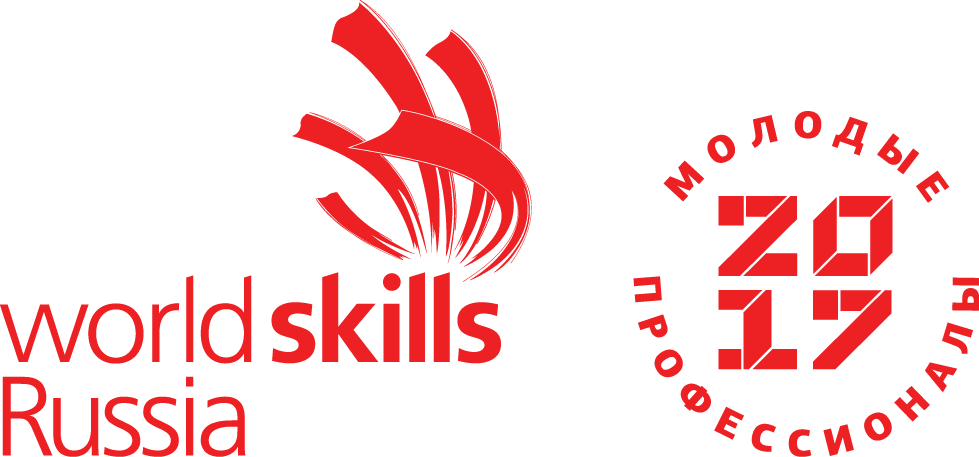 Компетенция«Реставрация произведений из дерева»Конкурсное задание включает в себя следующие разделы:ВведениеФормы участия в конкурсе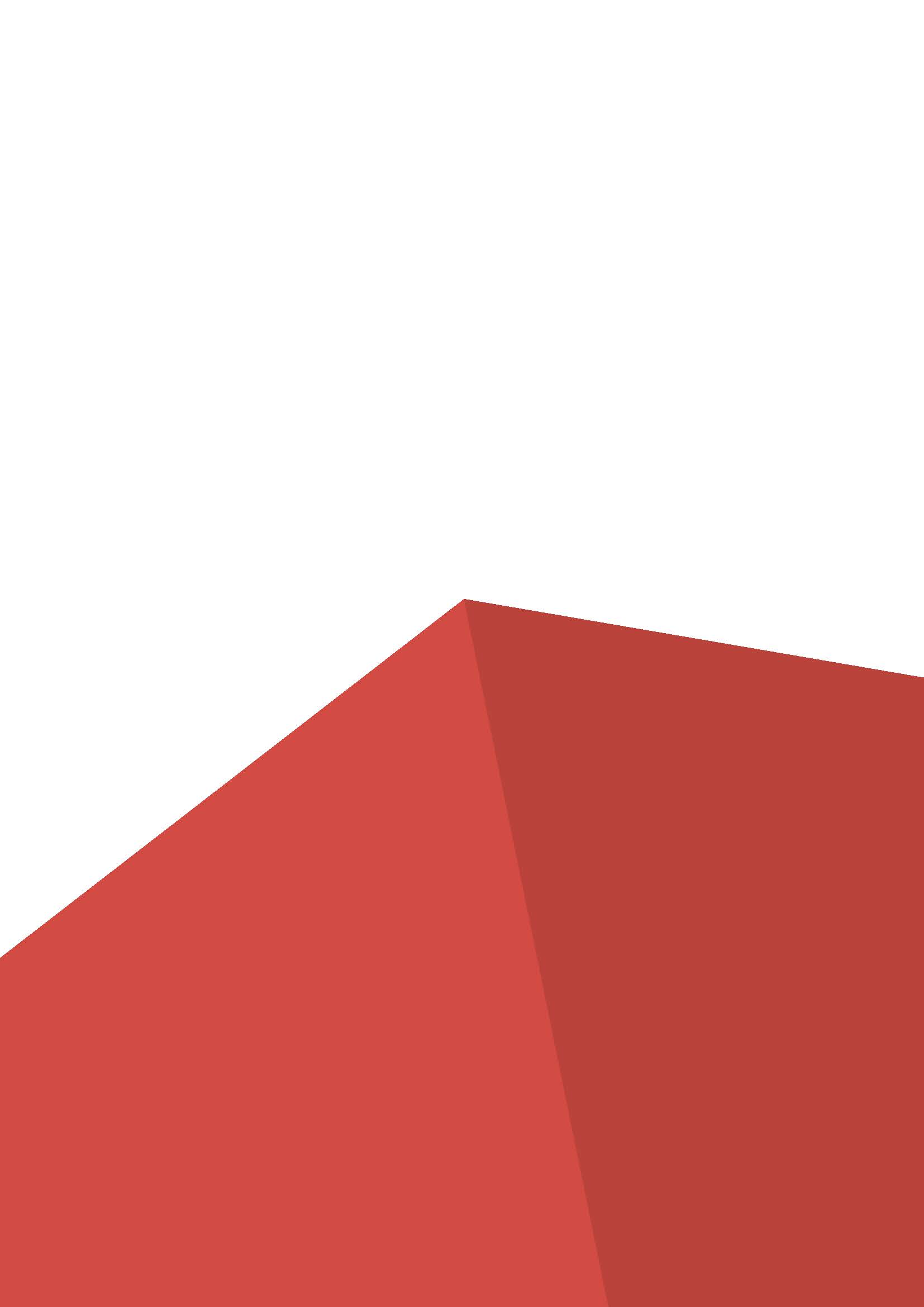 Задание для конкурсаМодули задания и необходимое времяКритерии оценкиНеобходимые приложенияКоличество часов на выполнение задания:16ч.1 	 ВВЕДЕНИЕ1.1.	Название компетенцииРеставрация произведений из дерева1.2	Описание компетенции1.2.1	Реставратор произведений из дерева – специалист по восстановлению предметов культурного наследия, основным материалом которых является дерево.  1.2.2	В рамках конкурса будет оцениваться мастерство выполнения следующих трудовых функций:Составление дефектной ведомости, единичного исторического объекта, осуществляемой по предоставляемому фотоматериалу.Демонтаж, монтаж и склеивание произведений, разбитых на большое количество фрагментов.Изготовление недостающих фрагментов произведений из дерева в материале подлинника.Укрепление произведений с обгоревшими деталями, со значительными утратами, деформацией плоскостей и деструкцией материала. Удаление стойких загрязнений, остатков поздних обновлений,Подбор и нанесение защитных, тонировочных и декоративных покрытий.Реконструкция деталей по утвержденному аналогу, рисункам, фотографиям.Комплексная сборка, монтаж фурнитуры.1.3 	Область применения Конкурсного заданияКаждый Эксперт и Участник обязаны ознакомиться с данным Конкурсным заданием.
1.4 	Сопроводительная документация «WorldSkills Russia», Правила проведения конкурса;«WorldSkills International», «WorldSkills Russia»: онлайн-ресурсы, указанные в данном документе;Правила техники безопасности и санитарные нормы.2	ФОРМЫ УЧАСТИЯ В КОНКУРСЕ2.1	Единоличный конкурс.3	ЗАДАНИЕ ДЛЯ КОНКУРСА3.1   Содержанием конкурсного задания являются реставрация комплексного произведения из дерева. Конкурс представляет собой выполнение профессиональных операций, разделенные на следующие модули: определение дефектов предмета, демонтаж, устранение дефектов, удаление загрязнений, подготовку под отделку и отделку объекта реставрации участником. Модуль А- представляет собой составление предварительной дефектной ведомости, единичного исторического объекта, осуществляемой по предоставляемому фотоматериалу. Задание выполняется на ПК,   с фотоматериалами, рассылаемыми к моменту выполнения модуля.Модуль B- демонтаж комплексного объекта, состоящего из киота и иконы.Модуль С- устраняются дефекты иконной доски и киотного шкафа. Выполнение модуля подразумевает собранную иконную доску с устраненными дефектами и разобранный киот на элементах которого все дефекты устранены.Модуль D- окончательная сборка элементов киота в единое изделие, сборка киота и иконы в единый комплекс.Модуль Е- с элементов киота удаляется загрязнение, чужеродное лакокрасочное покрытие.Модуль F- отделка элементов киота.Окончательные аспекты критериев оценки уточняются членами жюри. Оценка производится как в отношении работы модулей, так и в отношении процесса выполнения конкурсной работы. Если участник конкурса не выполняет требования техники безопасности, не соблюдает правила дистанционного мониторинга, такой участник может быть отстранен от конкурса.Время и детали конкурсного задания в зависимости от конкурсных условий могут быть изменены членами жюри.Конкурсное задание может выполняться как помодульно, так и в произвольном порядке. За исключением модуль «А: Определение дефектов предмета», данный модуль проводится в определенное время, общее для всех регионов.3.2       Модули и время сведены в таблице 1 Таблица 1.3.3 Время выполнения заданий На выполнение всех заданий конкурса выделяется 3 конкурсных дня (16 часов)       4	МОДУЛИ ЗАДАНИЯ4.1	 МОДУЛЬ A:Определение дефектов предмета4.1.1	Описание задания            Участник изучает состояние объекта №1, составляет их перечень, отмечает дефекты непосредственно на предоставленных фотографиях.Модуль А. Задание 1. Участнику необходимо выполнить:   Определить типы дефектов и схематически отобразить на фотографиях объекта. Для разного типа дефектов использовать следующие цветовые схемы:Красный - утрата, скол, трещина;Синий - вмятина; Зелёный – ослабленные конструкционные элементы.4.2     МОДУЛЬ B: Демонтаж узлов 4.2.1 Описание задания         Участник, используя необходимые инструменты должен аккуратно демонтировать объект № 2,3 на конструктивные элементы, не оставляя на них дефектов после чего разметить все детали.Модуль В. Задание 1.Произвести демонтаж ремонтных и металлических элементов, используя подходящие для этого инструменты, и зачистить соединения от загрязнений. Обязательно использование защитных средств - очки.Модуль В. Задание 2.Демонтировать столярную конструкцию согласно схеме, приложенной к заданию, при демонтаже предпринимать меры исключающие нанесения дополнительного ущерба объекту, а также ослаблению конструкционных элементов, не подлежащих разборке. Обязательно использование защитных очков.4.3     МОДУЛЬ C: Устранение дефектов4.3.1 Описание задания         Устранение дефектов; участник восстанавливает конструкционные соединения, делает вставки в массив и облицовку.Модуль C. Задание 1. Восполнить утраты массива конструктивных элементов объекта №2,3.Участник устраняет отмеченные в схеме дефекты массива. Трещины проклеиваются и фиксируются зажимами, в местах утрат на клей ставятся вставки с подбором по породе и структуре.Модуль С. Задание 2. Восстановить шиповые соединения согласно конкурсному заданиюУчастник восстанавливает повреждённые шиповые соединения согласно схеме в конкурсном задании.  Материал для восстановления подбирается по породе и структуре восстанавливаемой детали.Модуль С. Задание 3.Восстановить повреждённую облицовку. Восполнить утраты фанерованных элементов объекта №2.Участник устраняет отмеченные в схеме дефекты фанеровки, трещины. Чижи проклеиваются и фиксируются зажимами, в местах утрат на клей ставятся вставки с подбором по породе и структуре.4.4	МОДУЛЬ D:Сборка 4.4.1 Описание задания          Участники производят клеевую сборку, после чего зачищают остатки клея используя инструмент на своё усмотрение. Модуль D. Задание 1.Участник производит сборку объектов реставрации №2,3.Зачистить поверхности от остатков клея, способом который участник посчитает необходимым. Не допускаются не зачищенные участки на лицевых местах, а также какие-либо повреждения.Модуль D. Задание 2.Монтаж конструктивных элементов, фурнитуры с использованием вспомогательного инструмента.4.5	 МОДУЛЬ E: Удаление старой отделки.4.5.1 Описание задания          Участник должен механическим или химическим (размывка) способом удалить старое лакокрасочное покрытие. Модуль E. Задание 1.Провести процесс механической расчистки; удаляется слой загрязнений, не допускается удаление массива, искажение геометрии поверхности, профилей, плоскостей, царапины, неравномерность расчистки.Модуль D. Задание 2.Провести процесс химической расчистки; производится с помощью специальной смывки, нанесение с помощью кисти, после растворения загрязнения расчищается ветошью, металлической мочалкой, мягкой металлической щёткой. Обязательное использование индивидуальных защитных средств: очков, дыхательной маски, перчаток.4.6	МОДУЛЬ F: Подготовка под отделку. Отделка4.6.1 Описание задания            Участнику необходимо при помощи абразивных материалов произвести шлифование предмета под отделку:   Участник должен при помощи отделочных материалов ручным инструментом произвести отделку восстановленных элементов объекта реставрации.Модуль F. Задание 1.Подбор состава для тонирования. Тонирование вставок в объекте №2.Из предложенного ассортимента участник, используя предоставленные материалы готовит пигментные растворы. Производится отделка.Модуль F. Задание 2.Произвести грунтование поверхности лаком, способом, который участник сочтет оптимальным.  Из предложенного ассортимента отделочных материалов участник подбирает материалы, и выполняет грунтованиеМодуль F. Задание 3 Нанести отделочный слой, выполнив финишную отделку поверхности.Финишная отделка выполняется шеллаком с помощью тампона.Участник из предложенного материала изготавливает тампон и с помощью него выполняет финишную отделку.  5       КРИТЕРИИ ОЦЕНКИВ данном разделе определены критерии оценки и количество начисляемых баллов (субъективные и объективные) таблица 2. Общее количество баллов задания/модуля по всем критериям оценки составляет 100.Таблица 2.7.1 ЧертежиЧертеж объекта № 3 (икона)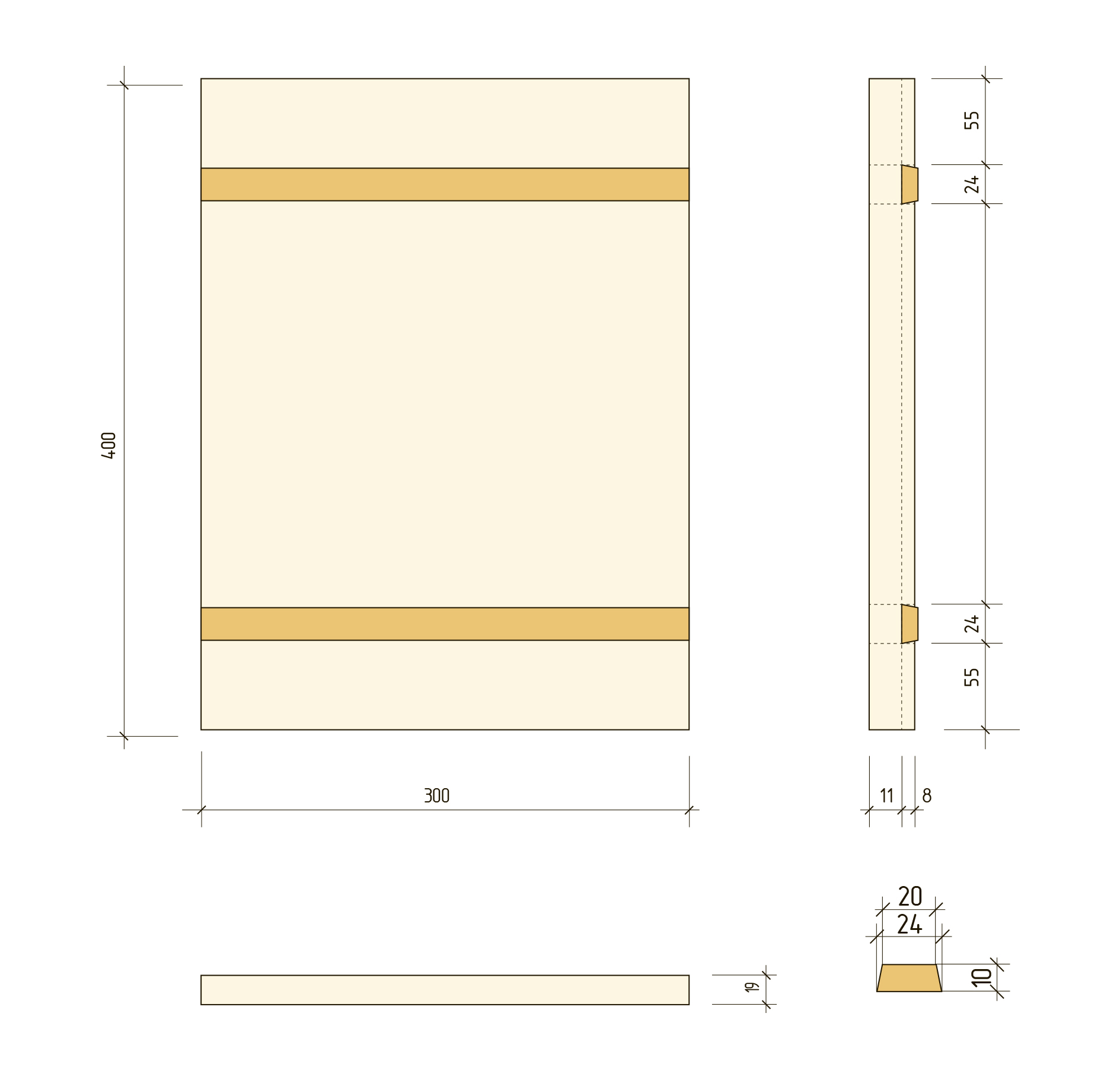 Чертеж объекта № 2 (киота)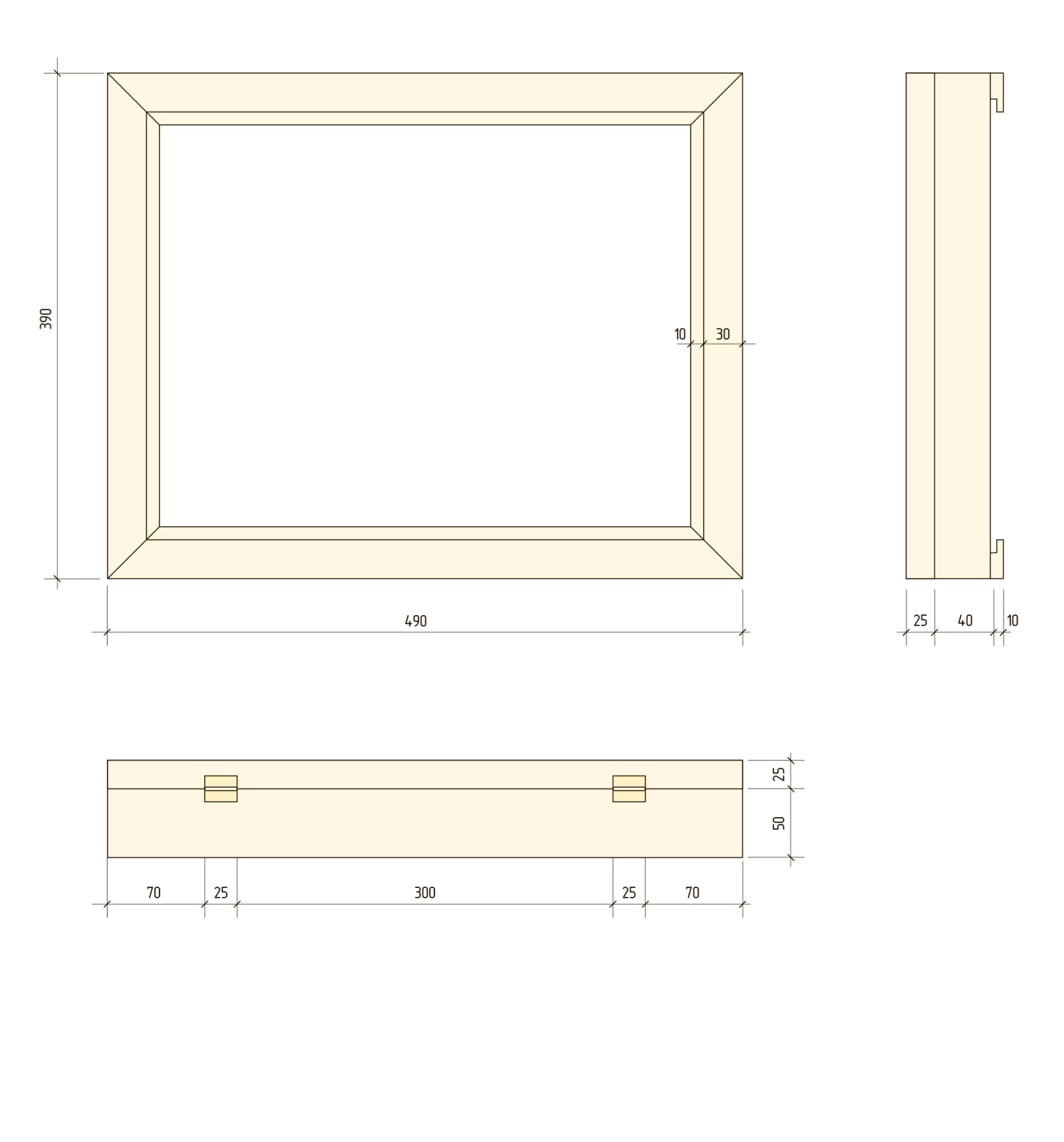 Чертеж объекта № 3 (внутренняя рама)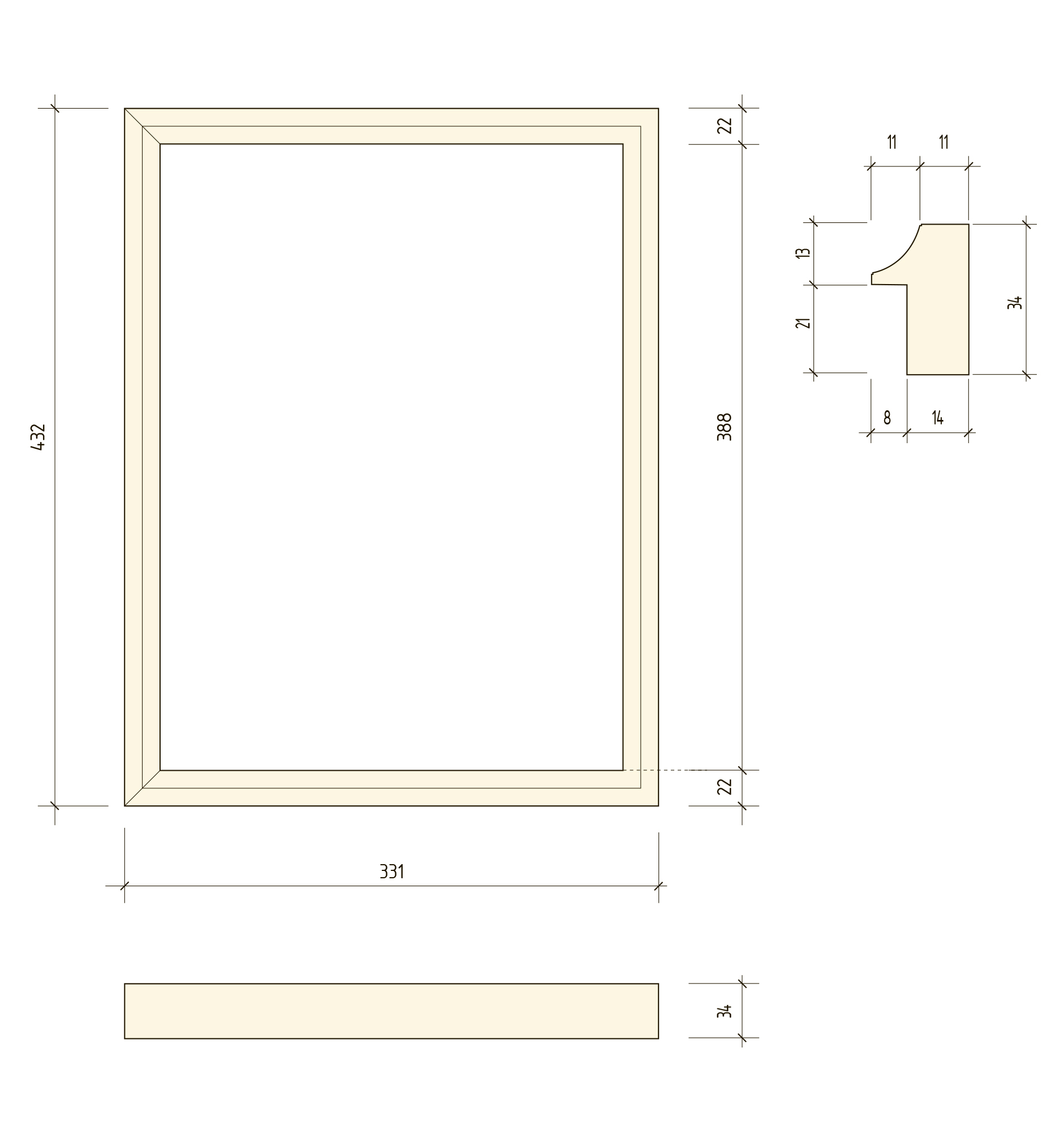 № п/пНаименование модуляРабочее времяВремя на задание1Модуль А: Определение дефектов предметаС1 9.30-10.1040 минут2Модуль B. Демонтаж объекта;С1 10.15-10.5540 минут3Модуль C: Устранение дефектов;С1 11.20-13.00С1 14.00-17.30С2   9.30-13.00C2 14.00-15.009 час.40м.4Модуль D. Сборка;C2 15.30-16.301 час5Модуль E. Удаление старой отделки;С2 16.50-17.501 час  6Модуль F. Подготовка под отделку, отделка.С3 9.30-11.0011.30-13.003часаКритерийКритерийОценкаОценкаОценкаМнение судейИзмеримаяВсегоAОпределение дефектов объекта044BДемонтаж объекта167CУстранение дефектов84553DСборка11011EУдаление старой отделки5914FПодготовка под отделку. Отделка4711Всего1981100